Dilluns dia 9 de novembre de 2020Hola famílies,Avui hem començat la setmana igual que la vam acabar, fent psicomotricitat amb l’Abel. Ens ho hem passat genial!Fins demà...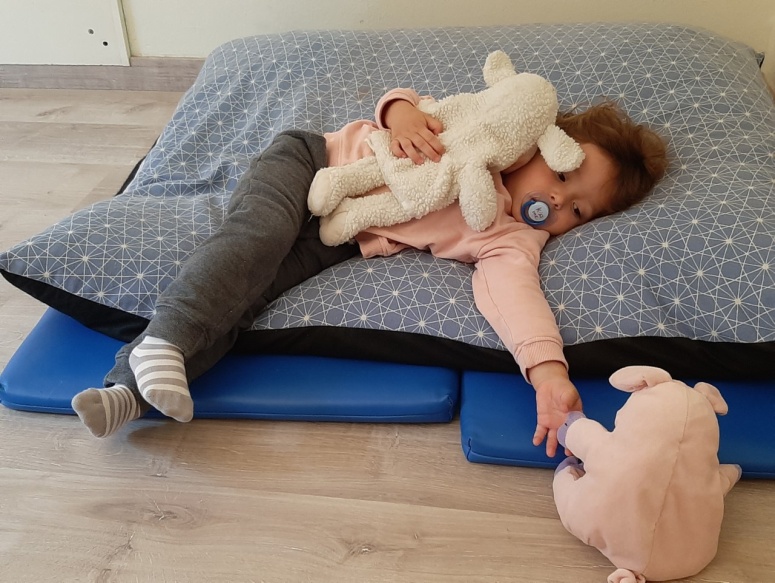 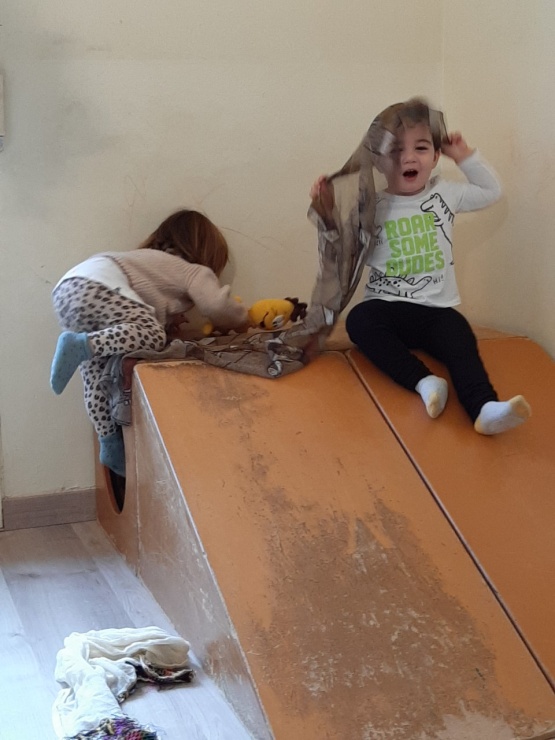 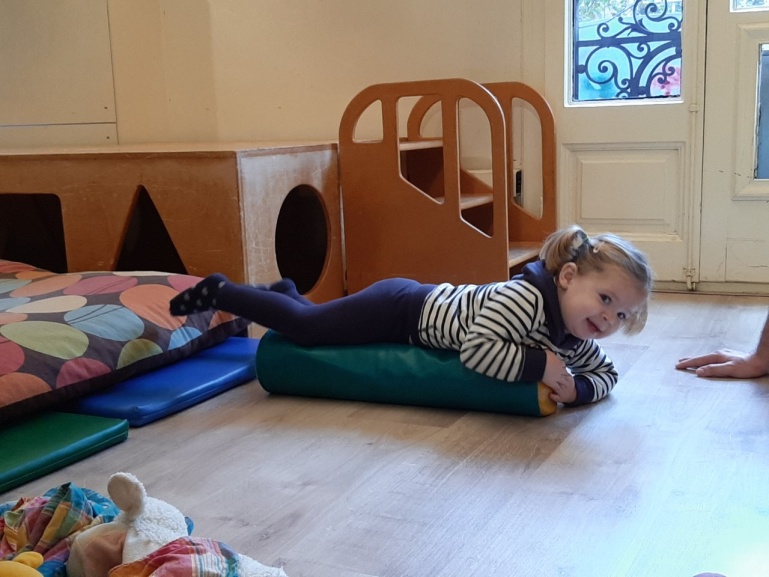 